Задания  для 8 класса География. Приложение 1. Тема: «Европейский Юг – Кавказ. Особенности климата».Цель работы: Установить особенности природных условий и климата Северного Кавказа.Задание 1. На основе анализа тематической карты «Европейский Юг», «Климат», определить особенности природных ресурсов и климата региона.Установить по картам особенности рельефа. Установить особенности климата. Дать характеристику (2-3 предложения):а) особенности рельефа.б) особенности климата региона.Задание 2. Условными знаками обозначьте месторождение нефти (Гудермес, Избербаш, Ахтырск), природного газа (Ставрополь, Мирное, Тахта), каменного угля (Шахты), полиметаллических (Садон), вольфрамовых и молибденовых (Тырныауз), цементного сырья (Новороссийск), минеральные воды (Пятигорск, Кисловодск, Ессентуки, Сочи).Задание 3. На основе анализа разнообразных источников географической информации определить и записать основные месторождения нефти, газа, каменного угля, вольфрамовых руд.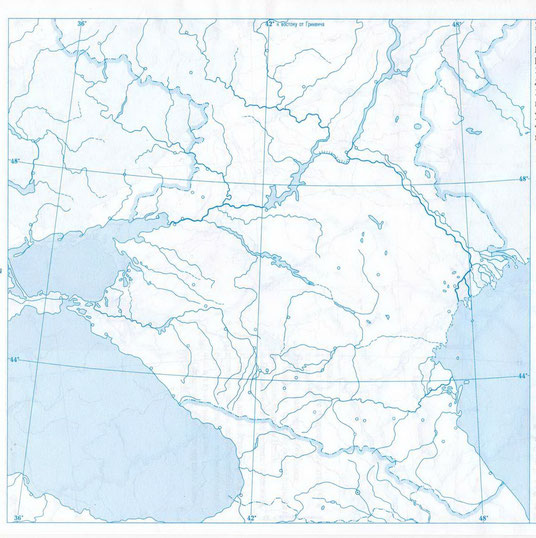 ПредметЗаданиеФорма контроля ИЗОТема: Монументальная скульптура второй половины XIX века (М.О. Микешин, А.М. Опекушин, М.М. Антокольский). Найти в Интернете примеры известных монументальных скульптур современных художников России ХХ-ХХ1 вв.. На листе бумаги выписать их названия и фамилии авторов (10 скульптур).Проверка учителем на урокеБиологияТема: «Пищеварение в желудке», по видеоуроку https://youtu.be/RtG6PgdtsGYОписать процесс переваривания пищи от попадания в ротовую полость до завершения процесса переваривания в желудке.Проверка учителем на урокеГеографияЗадание Приложение 1Проверка учителем на урокеГеографияДоклад на тему: « Разнообразие рекреационных ресурсов Кавказа»БиологияИспользуя текст учебника и другие источники информации, ответить письменно на вопрос: «Роль печени и поджелудочной железы в пищеварении»Проверка учителем на урокеАлгебраZoom.Тема: Алгебра 8 классВремя: 3 февр. 2022 02:00 PM МоскваПодключиться к конференции Zoomhttps://us05web.zoom.us/j/5041676909?pwd=LzU4WW9qQkFtNEkvMnBoakIrTWNkdz09Идентификатор конференции: 504 167 6909Код доступа: yzAY2UАлгебраРабота № 779017  на сайте РЕШУ ВПР (вкладка Математика для 8 класса)Можно перейти по ссылкеhttps://math8-vpr.sdamgia.ru/test?id=779017Доступ  с 03.02.2022 с 15:00 по 17:00 (ограничение по времени выполнения работы – 30 минут)Проверка выполнения работы на сайте РЕШУ ВПР